Министерство науки и высшего образования Российской ФедерацииФедеральное государственное бюджетное образовательное учреждение высшего образования«Московский государственный лингвистический университет»Институт всеобщей истории РАНАссоциация образовательных организаций«Научно-образовательная теологическая организация» (НОТА)Российское культурологическое общество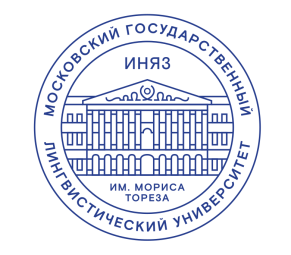 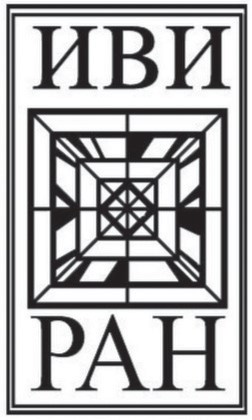 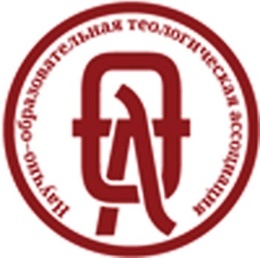 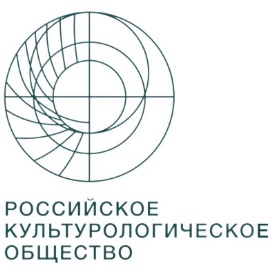 УВАЖАЕМЫЕ КОЛЛЕГИ!Приглашаем вас принять участие в Международном научном форуме  «Диалог культур и цивилизаций», проводимому в рамках мероприятий, посвященных 95-летию  Московского Иняза.Даты проведения: 11 - 14 апреля 2024 г.Начало мероприятия: 11 апреля 2024 г. в 11:00  (регистрация с 10:00).Место проведения: Москва, ул. Остоженка, д. 38, стр. 1 Цель Форума – создание регулярной международной дискуссионной площадки для интеграции образовательного, научно-исследовательского, интеллектуального потенциала теоретиков и практиков в области социально-гуманитарных наук и обсуждения путей преодоления проблем межкультурного и межгосударственного взаимодействия, продвижения в международном гуманитарном пространстве идеи многополярного мира и безальтернативности диалоговых коммуникативных стратегий в любых исторических обстоятельствах.В ходе Форума планируется организация работы:ДИСКУССИОННАЯ ПЛОЩАДКА № 1 «МИРОВОЗЗРЕНЧЕСКИЕ ОСНОВАНИЯ ИДЕНТИЧНОСТИ В УСЛОВИЯХ ПОЛИКУЛТЬУРНОГО МИРА»Мероприятия площадки:- Международная научная конференция «Культурная идентичность в современном мире: аналитические модели, способы конструирования и формы репрезентации»;- Круглый стол «Философский поиск оснований языка, культуры и социума»;- Слайд-лекция Генерального Секретаря, Митрополита Церковной Провинции Св. Михаила Архангела Всемирного Совета Национальных Католических Церквей Старокатолического Патриархата отца Павла (Бегичева Павла Александровича) «Межконфессионалный диалог: особенности вероучения Апостольской (старокатолической) церкви».ДИСКУССИОННАЯ ПЛОЩАДКА № 2 «ПРАКТИКА КОММУНИКАЦИОННОГО ВЗАИМОДЕЙСТВИЯ В УСЛОВИЯХ ТРАНСФОРМАЦИИ ОБЩЕСТВА И СОВРЕМЕННЫХ ВЫЗОВОВ»Мероприятия площадки: Круглый стол «Педагогический и психологический аспекты коммуникационного взаимодействия в образовательной среде».Круглый стол  «Иностранный язык в сфере профессиональной коммуникации».Круглый стол «Национальное здоровье и спорт как факторы социально-общественной коммуникации».Мастер-класс «Документная коммуникация: настоящее и будущее в условиях цифровизации» (Мельтюхов М.И., ВНИИДАД).Мастер-классы от работодателей гостиничной индустрии:«Влияние информационных  автоматизированных сервисных систем на формирование стратегии управления доходами отеля в современном цифровом пространстве» (Макарычева Е.Ф., отель «St. Regis Москва Никольская»);«Достижение удовлетворенности гостя качеством обслуживания в отеле» (Малыхина Е.А., отель «Кортъярд Марриотт Москва Центр – АртКорт»).Мастер-класс по китайскому языку «Особенности китайской иероглифики» (Тарасова Е.И., кафедра лингвистики и профессиональной коммуникации в области гуманитарных и прикладных наук МГЛУ).Мастер-класс «Риторика как основа межкультурной коммуникации» (Далецкий Ч.Б., Институт гуманитарных и прикладных наук МГЛУ).ДИСКУССИОННАЯ ПЛОЩАДКА № 3 «МОЛОДЕЖНАЯ СРЕДА - ТЕРРИТОРИЯ ДИАЛОГА»Мероприятия для обучающихся бакалавриата и магистратурыНаучно-практическая конференция молодых ученых и специалистов «Идентичность и коммуникация в современном мире».Студенческая научно-практическая конференция «Диалог веры и разума: религия, философия, наука».Круглый стол «Символы российской государственности во временах и эпохах (к 100-летию герба СССР)».Квиз «Гостиницы Москвы вчера, сегодня завтра».Игра-«баттл» «Вкалывают роботы, а не человек: плюсы и минусы роботизации в гостиничном бизнесе».Интеллектуальная игра «Что? Где? Когда?» по дисциплине «Маркетинг предприятий сферы гостеприимства».Расширенное заседание студенческого научного кружка «Гостиницы Москвы: вчера, сегодня, завтра».Формат участия в Форуме: гибридныйОчная форма участия предпочтительна.Оргкомитет конференции планирует издание электронного сборника материалов Форума с размещением в РИНЦ.Варианты участия и условия:1) Выступление с докладом и публикация в сборнике материалов Форума:- доклад на пленарном заседании (до 15 минут);- доклад на секционном заседании (до 10 минут);- доклад в дистанционном формате по заявленному регламенту;Заочное участие в Форуме не предусмотрено.Регистрационный взнос за участие в Форуме – 1500 рублей.От регистрационного взноса освобождаются представители организационного, программного комитетов, пленарные докладчики, модераторы заседаний,  аспиранты МГЛУ, студенты и магистранты.По итогам выступления участнику будет направлен электронный Сертификат участника Форума (по запросу).2) Повышение квалификацииВ дни работы конференции будут реализованы программы повышения квалификации:- Диалог культур и цивилизаций.- Психология и педагогика: методология, история, теория, практика.- Документная коммуникация в России и за рубежом.- Гостиничный бизнес в условиях вызовов современного мира.	- Иностранный язык в сфере профессиональной коммуникации.Участникам программы выдается удостоверение установленного образца о повышении квалификации (36 ак. часа). Для прохождения программы повышения квалификации необходимо прислать заполненное заявление, копию диплома о высшем образовании, номер СНИЛС, договор на участие в конференции (оргвзнос) и договор на обучение по дополнительной профессиональной программе повышения квалификации, а также и подтверждение оплаты по двум договорам. Стоимость повышения квалификации  – 3000 рублей.Стоимость повышения квалификации для ППС МГЛУ – 1500 рублей.Соответствующая отметка о выборе программы ДПО должна быть сделана в заявке участника конференции.Для размещения публикации в сборнике научных материалов Форума следует выслать статью на электронный адрес Оргкомитета ritor2020@mail.ru до 15 апреля 2024 года. Оргкомитет планирует издание электронного сборника материалов Форума с размещением в РИНЦ после проведения Форума.Образец оформления материалов для сборника в Приложении 1.РАЗМЕЩЕНИЕ иногородних участников, осуществляется самостоятельно:1. Гостиница “Тифлис” – https://www.ambassadori.ru/restaurants/restoran-tiflisskiy-dvorik/ 2. Гостиница “ Юность” – http://hotelyunost.com/ 3. Мини-отель «Hotel Ostozhenka 47» по адресу: Москва, ул. Остоженка, 47    +7 (958) 681-82-60, +7 (495) 510-00-47  Получить дополнительную информацию Вы можете по электронной почте ritor2020@mail.ru  или по тел.8 (499) 245-11-73 (контактное лицо - Платко Алла Юрьевна)Надеемся на интересную и плодотворную работу с Вашим участием!Оргкомитет конференции 24.11.2023 г.